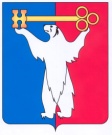 	АДМИНИСТРАЦИЯ ГОРОДА НОРИЛЬСКА КРАСНОЯРСКОГО КРАЯПОСТАНОВЛЕНИЕ18.04.2018                                          г. Норильск                                                № 147О внесении изменений в постановление Администрации города Норильска от 02.07.2014 №378В связи с изменением структуры Администрации города Норильска,ПОСТАНОВЛЯЮ:1. Внести в Административный регламент организации и проведения проверок при осуществлении муниципального земельного контроля на территории муниципального образования город Норильск в отношении юридических лиц и индивидуальных предпринимателей, утвержденный постановлением Администрации города Норильска от 02.07.2014 №378 (далее – Административный регламент), следующие изменения:1.1. Подпункт 3 пункта 3.8.1 Административного регламента изложить в следующей редакции:«3) если в установленный в предписании срок юридическое лицо, индивидуальный предприниматель не выполнили требование по устранению выявленных нарушений, должностные лица Органа контроля в срок не более одного месяца после проведения внеплановой проверки осуществляют подготовку и направление соответствующих требований в судебные органы для принудительного устранения выявленных нарушений.».2. Опубликовать настоящее постановление в газете «Заполярная правда» и разместить его на официальном сайте муниципального образования город Норильск.3 Настоящее постановление вступает в силу после его официального опубликования в газете «Заполярная правда».И.о. Главы города Норильска							А.В. Малков